Rewalidacja: SP klasa 4-8 L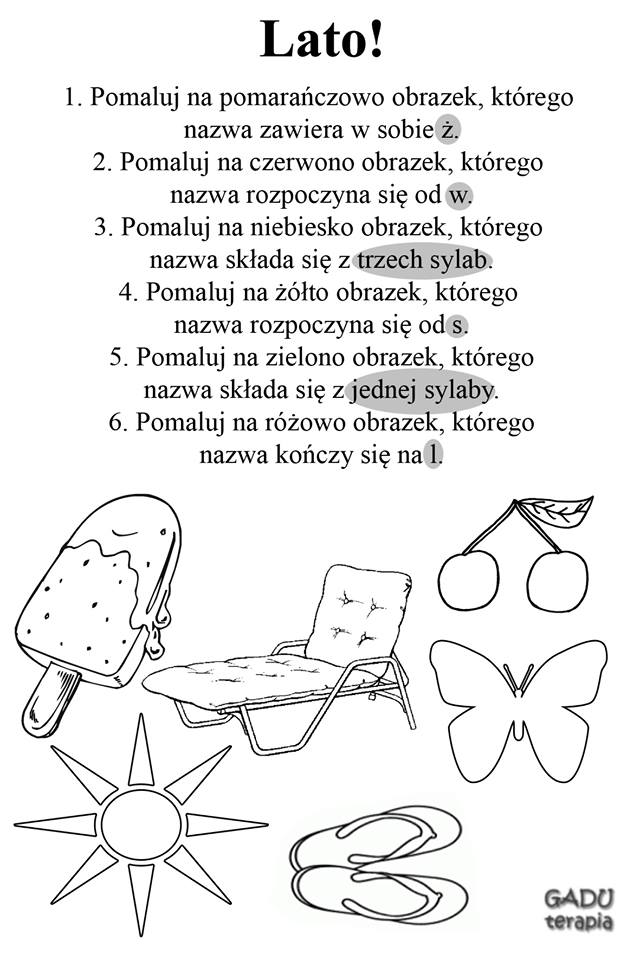 